   Давайте знакомиться!МБДОУ «ДСОВ № 41»Группа «Затейники»Нам смелым, и сильным, и ловкимСо спортом всегда по пути.Ребят не страшат тренировки -Пусть сердце стучится в груди.Нам смелым, и сильным, и ловкимБыть надо всегда впереди.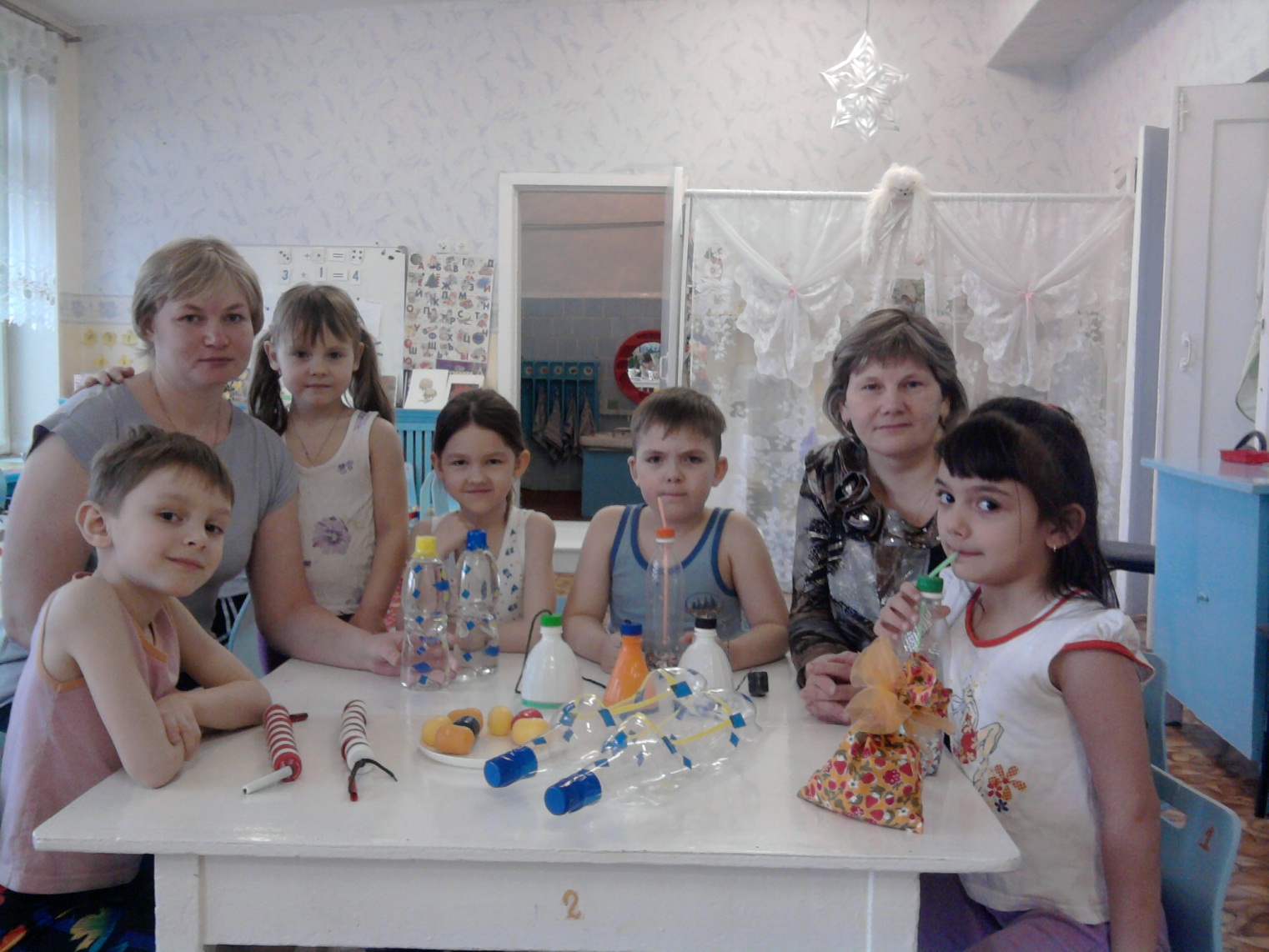 Кто со спортом дружит                             - никогда не тужит.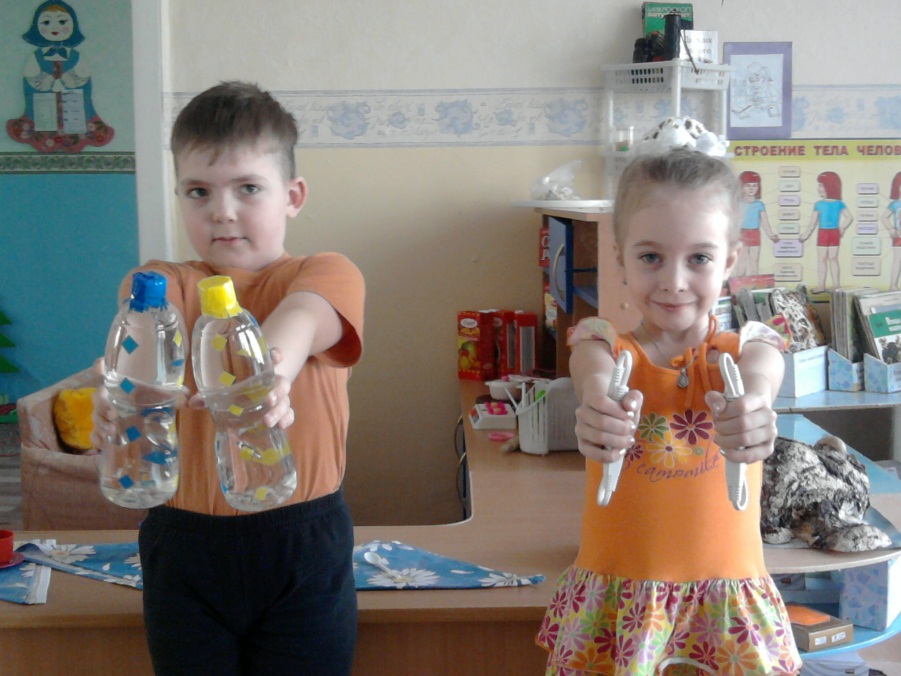 Чтоб  здоровым быть сполна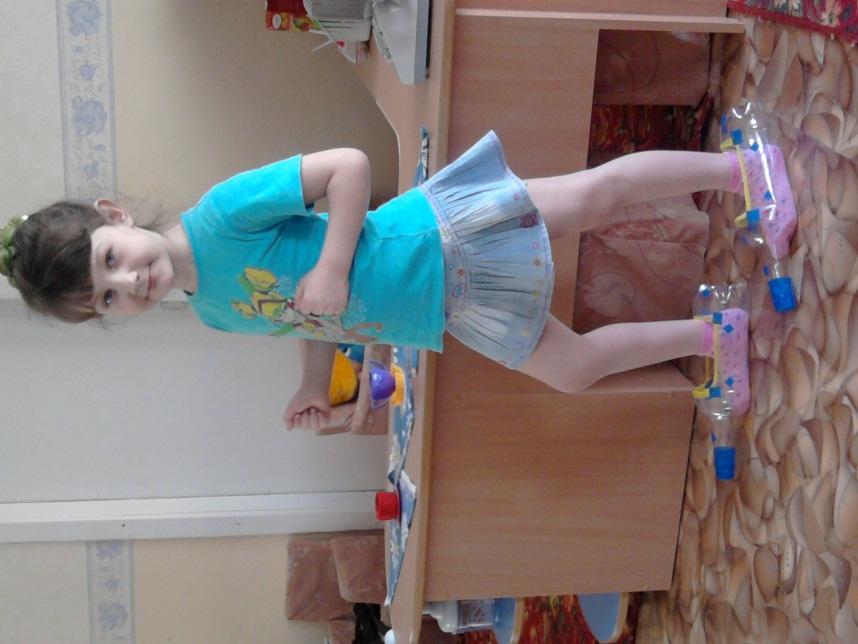 Физкультура всем нужнаДля начала по порядкуУтром сделаем зарядку!И без всякого сомненьяЕсть хорошее решеньеБег полезен и играЗанимайся детвора!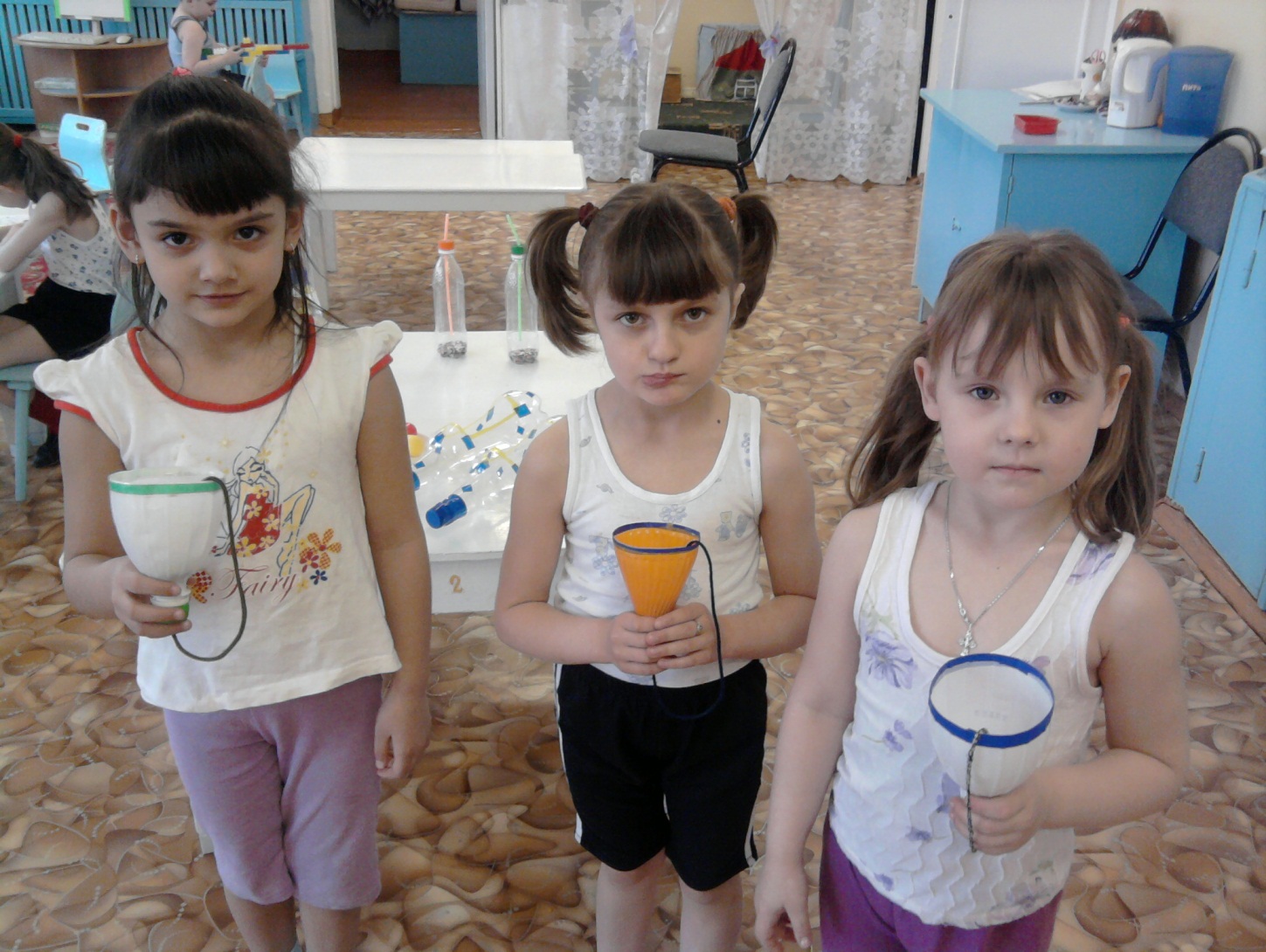 Отдай спорту время –     а взамен получи здоровье!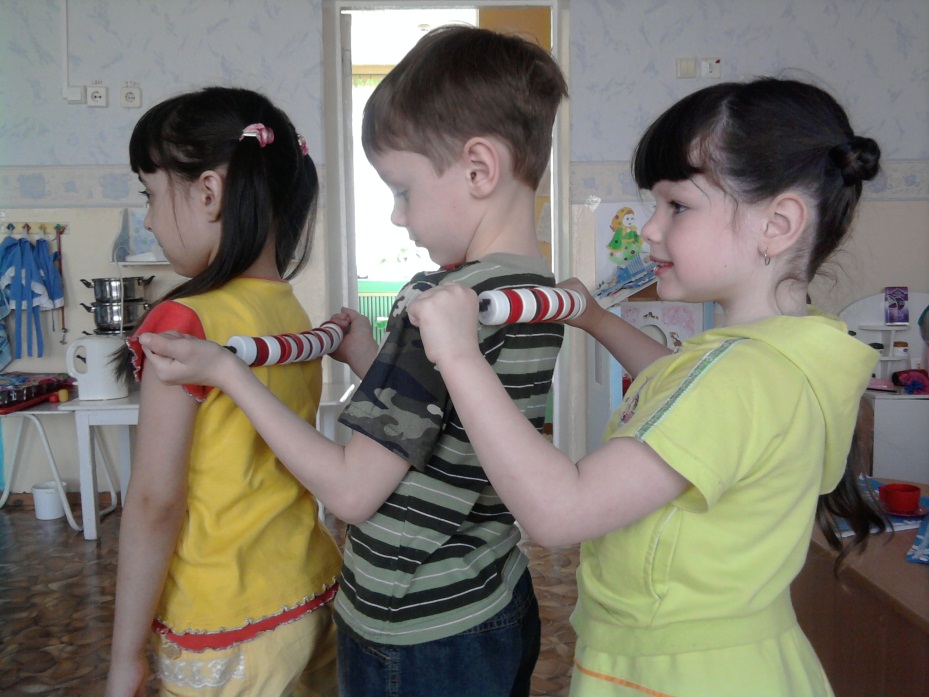 Спинка ровная, прямая.Быть должна у всех ребятУпражненья для осанки.Очень любим выполнять!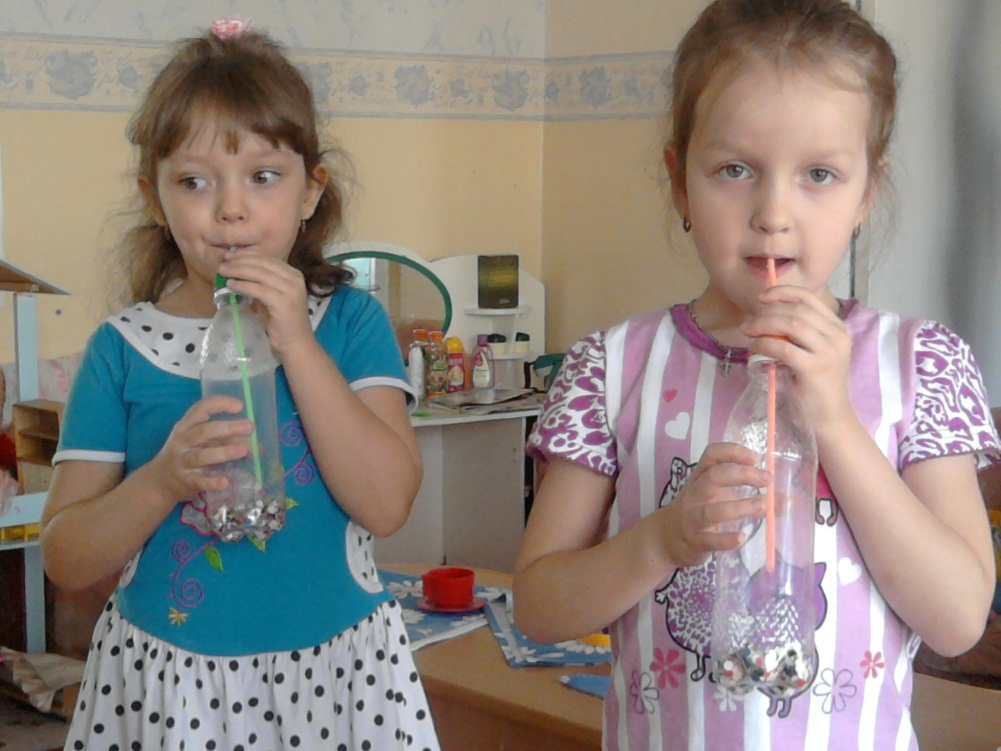 Кто спортом занимается,Тот силы набирается.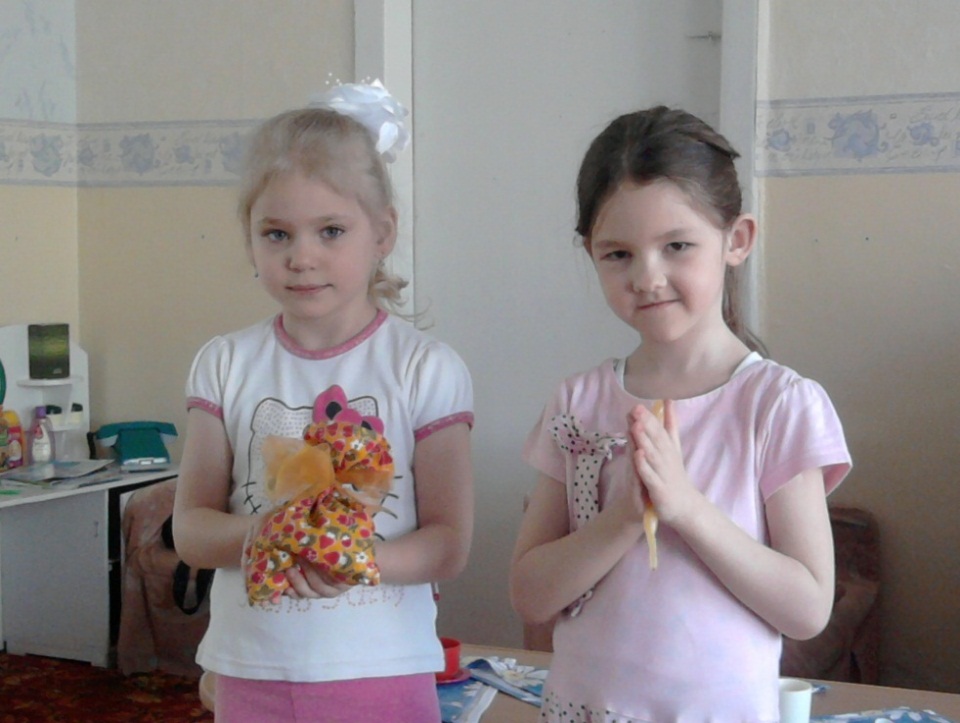 